ТЕХНИЧЕСКОЕ ЗАДАНИЕ ДЛЯ  КОРРЕКТИРОВКИ 1С(ведение отчетности по Партнерам)1.Платежный календарь для каждого заказа для отслеживания произведенной оплаты Партнеру.Корректировка в сам заказ-наряд (заказ Клиента), в нем вся информация, адрес, номер договора, стоимость работ ,предоплата и остаток платежа. Нужно отобразить стоимость работ для Партнера (подрядчика), для дальнейшего ведения отчетности. 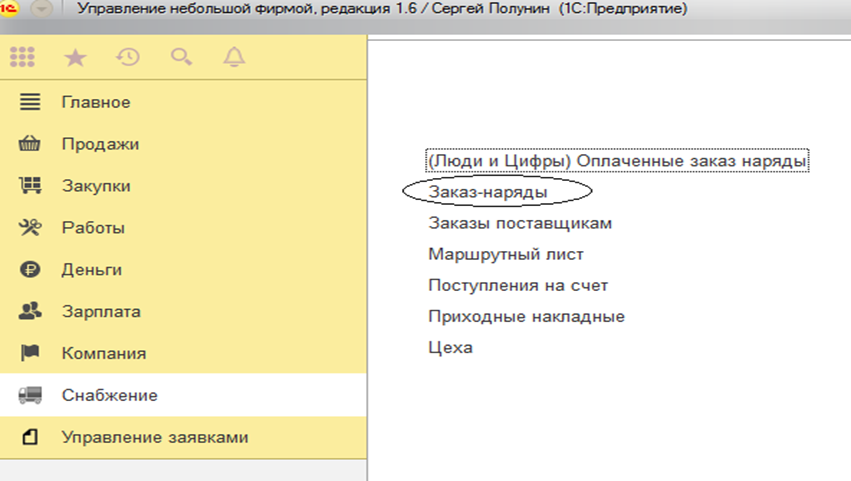 Нужна следующая информация: стоимость проекта для Партнера (что является расходной частью), сумма оплаты и долга перед ним.Вкладка «Платежный календарь»- добавить расчет с Партнером, где будет фигурировать стоимость оплаты ему за данный заказ. Так же нужно понимать какой процент составляет сумма заказа Партнеру от общей суммы Клиента. Пример: Клиенту стоимость работ 30.000руб, а Партнеру 12.000руб., соответственно в процентном соотношении 40%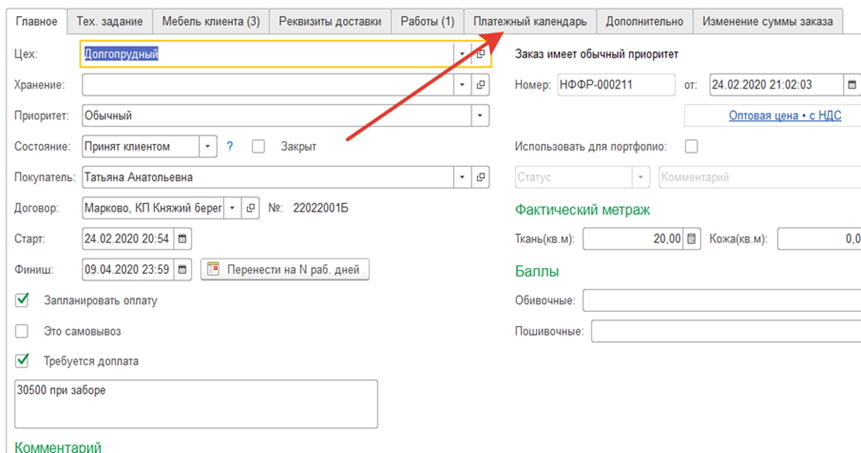 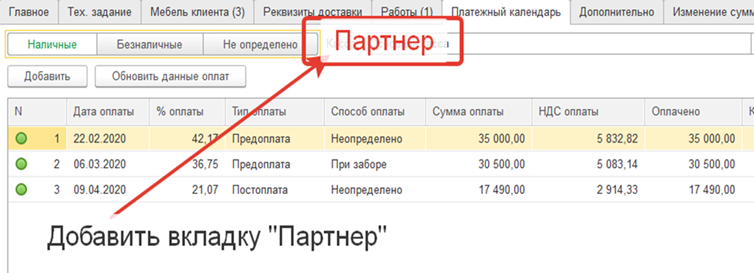 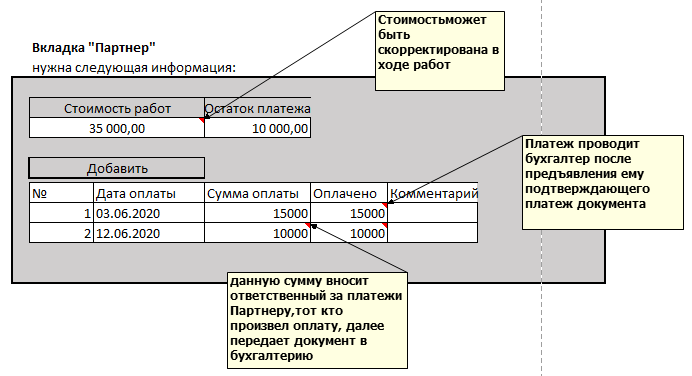 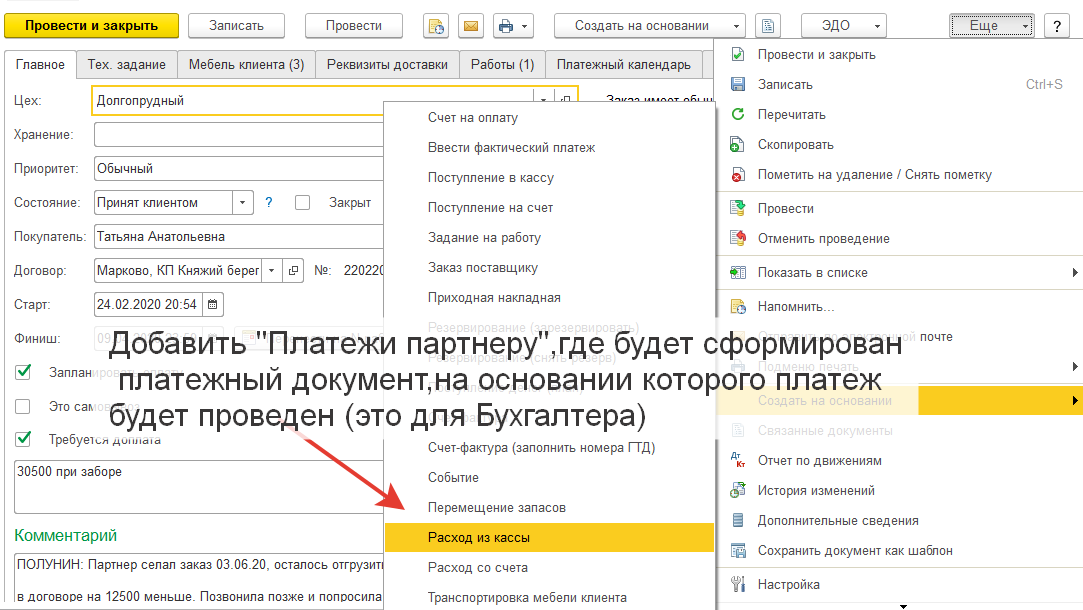 2.ОТЧЕТНОСТЬ ПО ПАРТНЕРАМДобавить отчет «Расчет с Партнерами»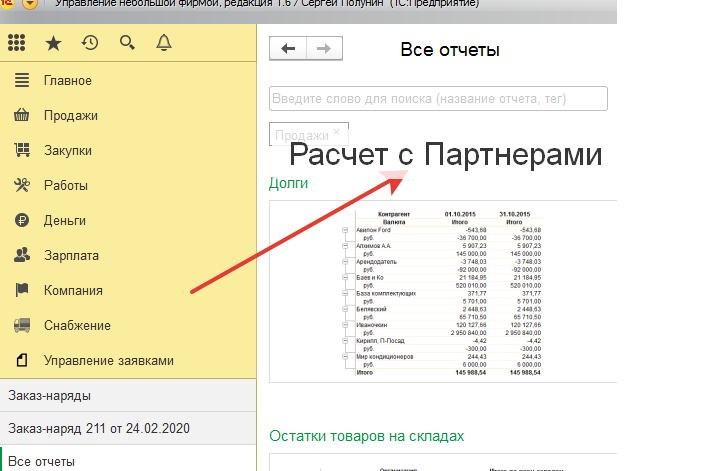 Отчет должен формироваться по следующему фильтру: Цех (он же наименование Партнера), согласно тому что указан в заказ-нарядеИнтервал (дата с---- по----), дата «передан партнеру», «сдан партнером» (необходимо добавить в заказ-наряд)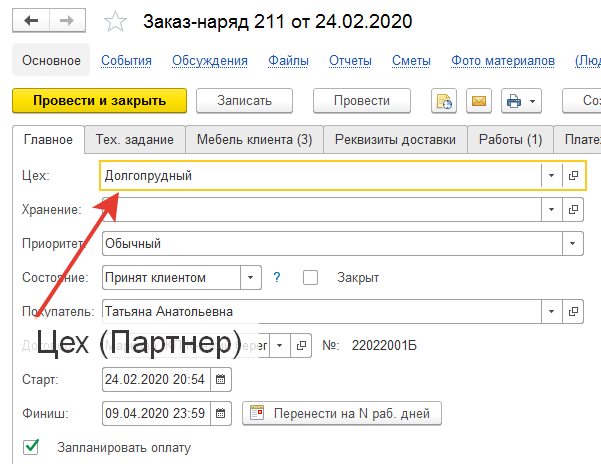 Информация в отчете с «Платежного календаря» по Партнеру:Сумма заказа Остаток суммы к оплатеОплаченоВАЖНО! В данном отчете должна отображаться СУММА ДОЛГА, а именно «остаток платежа», но при условии Состояния заказ-наряда «Принят клиентом».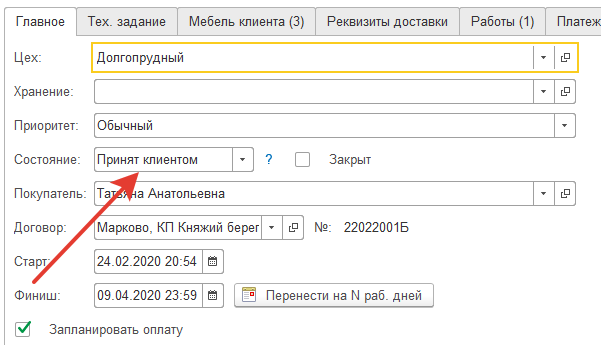 Деньги-Отчеты-Денежный поток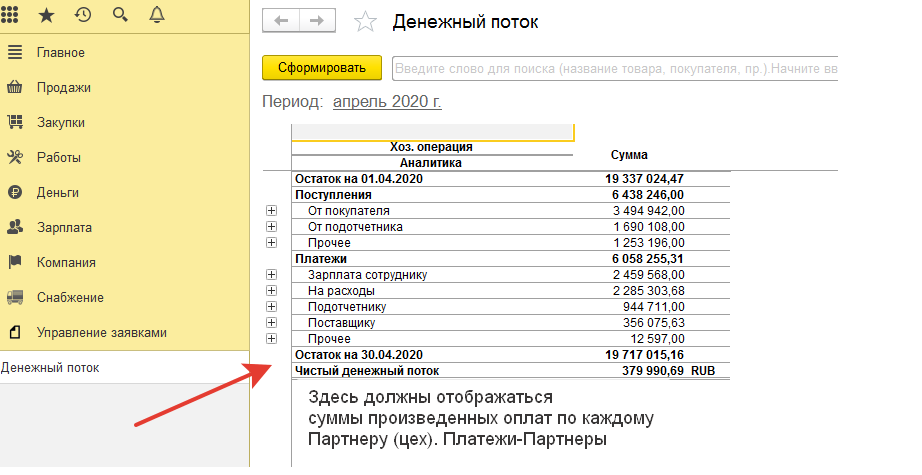 